День образования службы пропаганды БДД Госавтоинспекции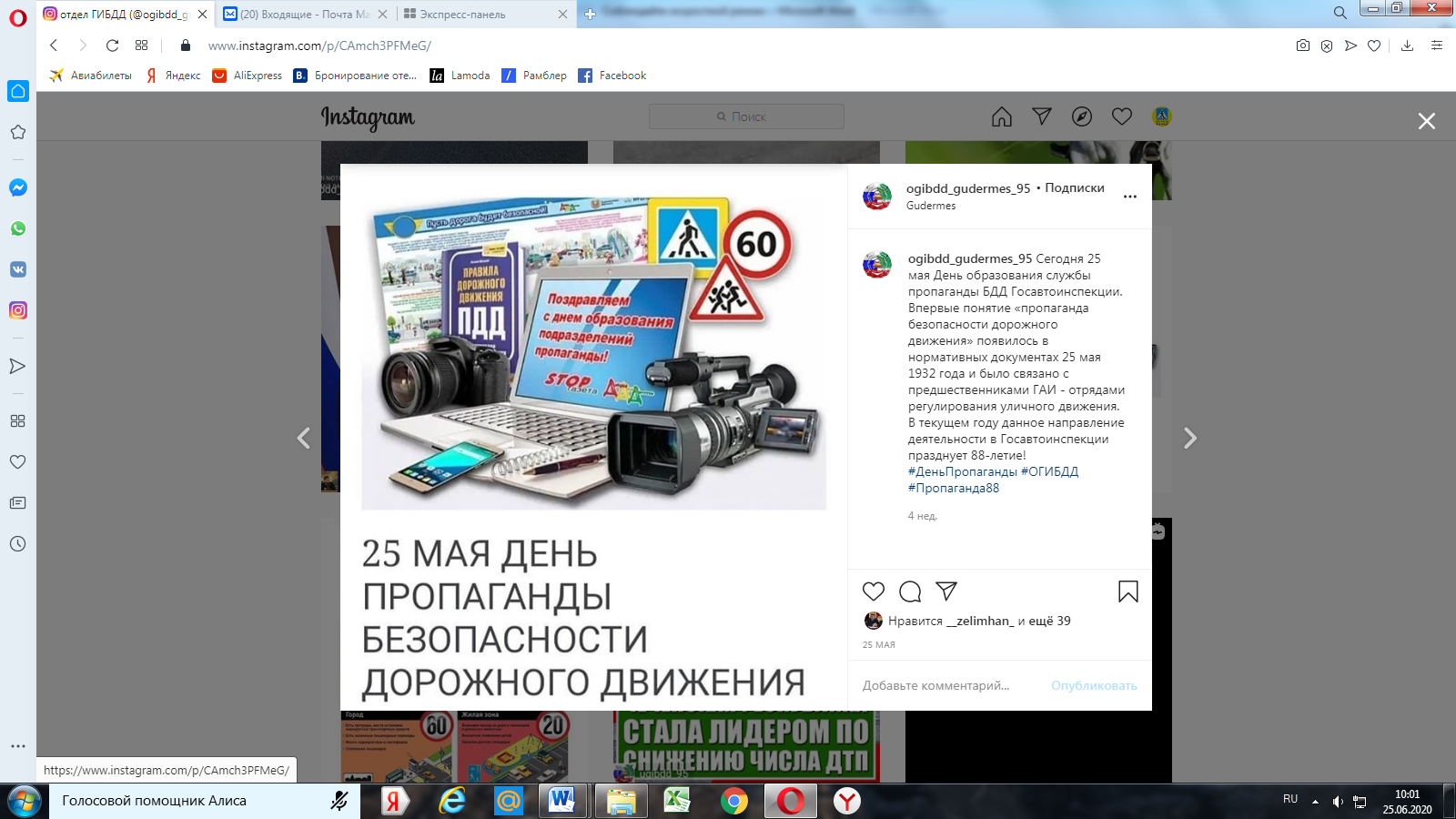 Сегодня 25 мая День образования службы пропаганды БДД Госавтоинспекции. Впервые понятие «пропаганда безопасности дорожного движения» появилось в нормативных документах 25 мая 1932 года и было связано с предшественниками ГАИ - отрядами регулирования уличного движения. В текущем году данное направление деятельности в Госавтоинспекции празднует 88-летие!